ИЗОТема: « Виды линий»Видеоматериал по теме можно просмотреть на сайте https://www.yaklass.ru/Подготовьте рабочее место. Выполните предложенный образец, используя акварель. Цвет любой.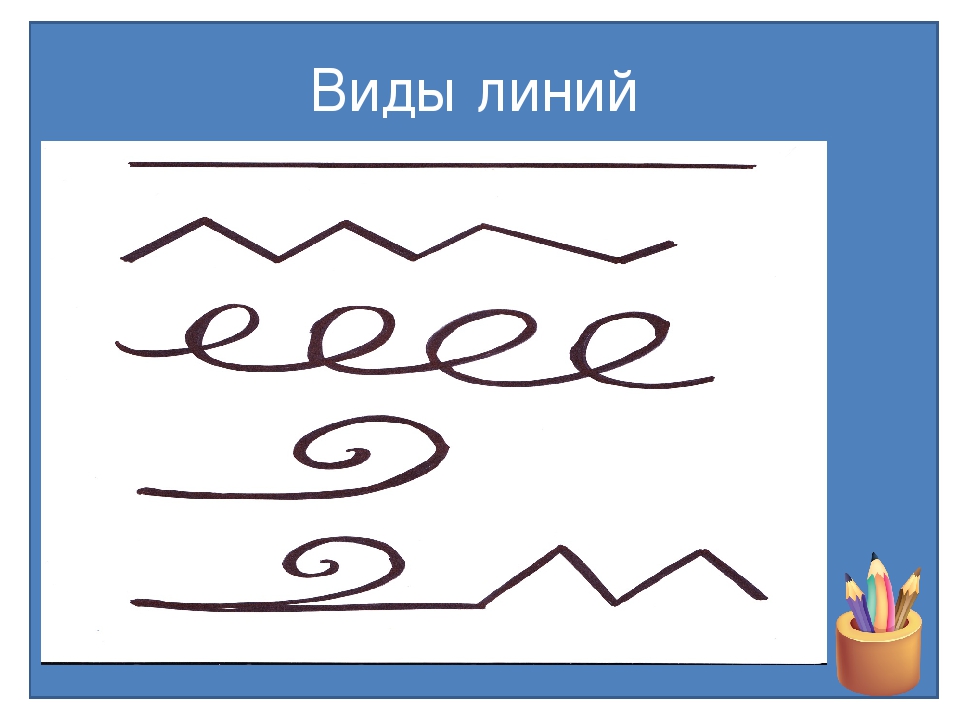 Выполненные задания отправлять на адрес электронной почты oksananowik0626@mail.ru